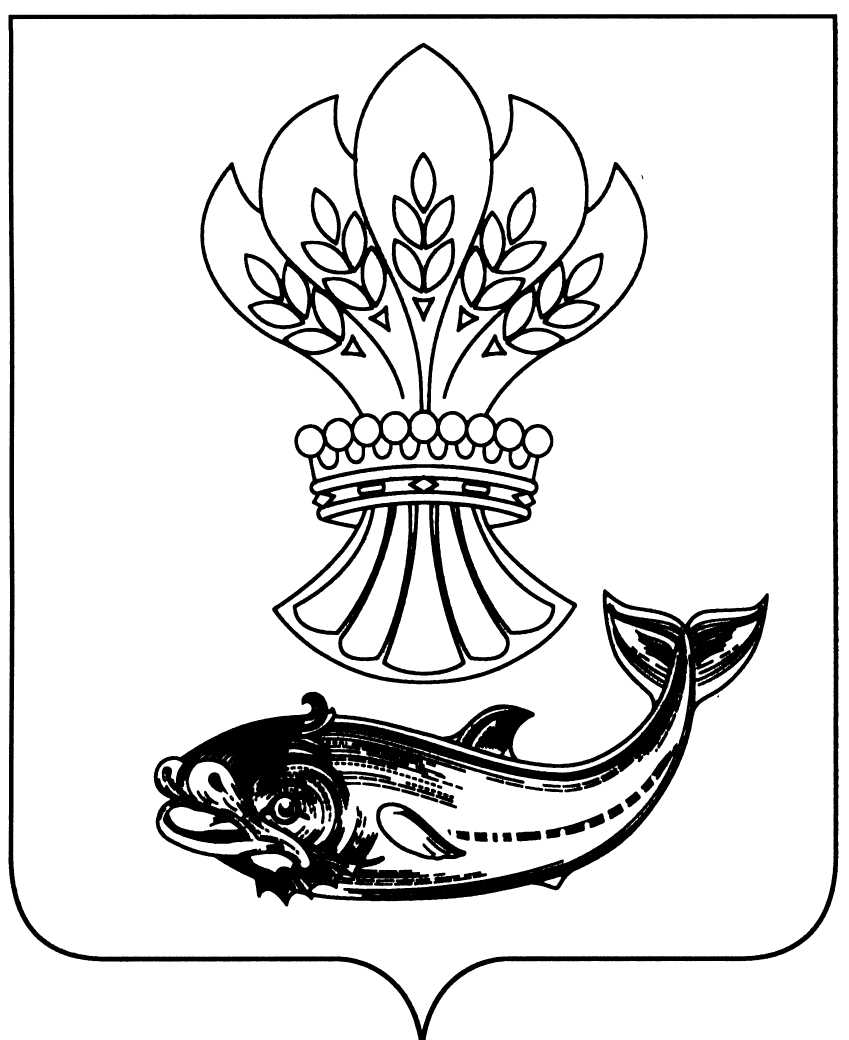 АДМИНИСТРАЦИЯПАНИНСКОГО  МУНИЦИПАЛЬНОГО  РАЙОНАВОРОНЕЖСКОЙ  ОБЛАСТИПОСТАНОВЛЕНИЕот 15.12.2022 № 532р.п. ПаниноОб утверждении Порядка и сроков 
внесения изменений в перечни главных администраторов доходов и источников финансирования дефицита бюджета Панинского муниципального районаВ соответствии с постановлением Правительства Российской Федерации от 16 сентября 2021 года № 1569 «Об утверждении общих требований к закреплению за органами государственной власти (государственными органами) субъекта Российской Федерации, органами управления территориальными фондами обязательного медицинского страхования, органами местного самоуправления, органами местной администрации полномочий главного администратора доходов бюджета и к утверждению перечня главных администраторов доходов бюджета субъекта Российской Федерации, бюджета территориального фонда обязательного медицинского страхования, местного бюджета» администрация Панинского муниципального района Воронежской области п о с т а н о в л я е т:Утвердить прилагаемый Порядок и сроки внесения изменений в перечень главных администраторов доходов и источников финансирования дефицита  бюджета Панинского муниципального района Воронежской области.Опубликовать настоящее постановление в официальном периодическом печатном издании Панинского муниципального района Воронежской области «Панинский муниципальный вестник».Настоящее постановление вступает в силу со дня его официального опубликования и применяется к правоотношениям, возникающим при составлении и исполнении бюджета Панинского муниципального района Воронежская области, начиная с бюджета на 2023 год и на плановый период 2024 и 2025 годов.      4.    Контроль за исполнением настоящего постановления возложить на заместителя  главы  администрации Панинского  муниципального  района Воронежской области – начальника отдела по управлению муниципальным имуществом и экономическому развитию   Сафонову О.В.ГлаваПанинского  района муниципального                                               Н.В. ЩегловУтвержденпостановлением администрацииПанинского муниципального района Воронежской областиот 15.12.2022 № 532Порядок и сроки внесения изменений в перечень главных администраторов доходов и источников финансирования дефицита бюджета Панинского муниципального района Воронежской области1. Настоящий Порядок разработан в соответствии с пунктом 10 Общих требований к закреплению за органами государственной власти (государственными органами) субъекта Российской Федерации, органами управления территориальными фондами обязательного медицинского страхования, органами местного самоуправления, органами местной администрации полномочий главного администратора доходов бюджета и к утверждению перечня главных администраторов доходов бюджета субъекта Российской Федерации, бюджета территориального фонда обязательного медицинского страхования, местного бюджета, утвержденных постановлением Правительства Российской Федерации от 16.09.2021 № 1569 и определяет механизм и сроки внесения изменений в перечень главных администраторов доходов бюджета  Панинского муниципального района Воронежской области.2. В случаях изменения состава и (или) функций главных администраторов доходов бюджета Панинского муниципального района Воронежской области, а также изменения принципов назначения и присвоения структуры кодов классификации доходов бюджета Панинского муниципального района Воронежской области, изменения в перечень главных администраторов доходов бюджета Панинского муниципального района Воронежской области, а также в состав закрепленных за главными администраторами доходов бюджета Панинского муниципального района Воронежской области кодов классификации доходов бюджета муниципального района вносятся приказом отдела по финансам, бюджету и мобилизации доходов администрации Панинского муниципального района Воронежской области (далее – финансовый отдел) в срок не позднее 30 календарных дней со дня внесения изменений в федеральные законы и принимаемые в соответствии с ними иные нормативные правовые акты Российской Федерации, законы и иные нормативные правовые документы Воронежской области, нормативные правовые акты Панинского муниципального района Воронежской области в части изменения выполняемых полномочий по оказанию государственных (муниципальных) услуг и иных полномочий по исполнению государственных и  муниципальных функций, при реализации которых возникают обязанности юридических и физических лиц по перечислению средств в бюджет Панинского муниципального района Воронежской области (далее - нормативные правовые акты Российской Федерации, Воронежской области  и Панинского муниципального района Воронежской области) без внесения изменений в постановление администрации Панинского муниципального района Воронежской области, утверждающее перечень главных администраторов доходов бюджета Панинского муниципального района Воронежской области.3. Главные администраторы доходов бюджета Панинского муниципального района Воронежской области направляют заявку в отдел по финансам, бюджету и мобилизации доходов администрации Панинского муниципального района Воронежской области  о разработке проекта приказа отдел по финансам, бюджету и мобилизации доходов администрации Панинского муниципального района Воронежской области  о внесении изменений в перечень главных администраторов доходов бюджета Панинского муниципального района Воронежской области не позднее 10 календарных дней со дня внесения изменений в нормативные правовые акты Российской Федерации, Воронежской области, Панинского  муниципального района Воронежской области.4. В заявке указываются реквизиты нормативных правовых актов Российской Федерации, Воронежской области, Панинского муниципального района Воронежской области и их структурные единицы, устанавливающие правовые основания по внесению изменений в перечни главных администраторов доходов бюджета Панинского муниципального района Воронежской области. 